2.pielikums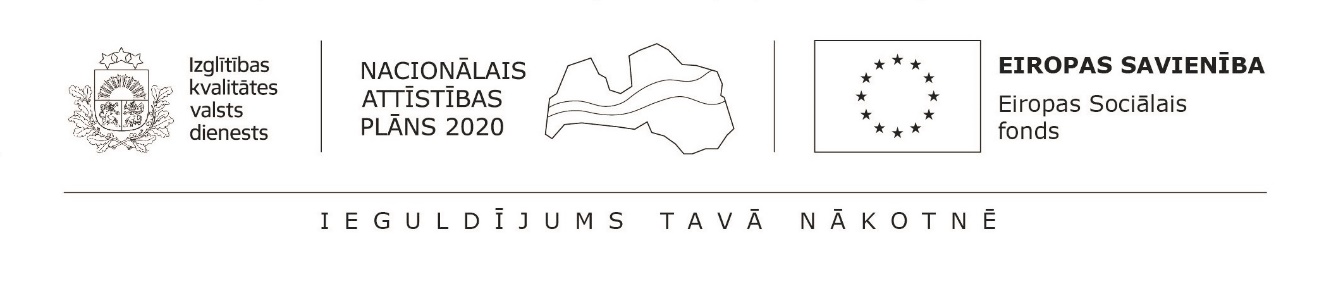 Rīgas domes Izglītības, kultūras un sporta departamenta nolikumam “Atklāta projektu konkursa „Priekšlaicīgas mācību pārtraukšanas riska jauniešu iesaiste jaunatnes iniciatīvu projektos” 2022.gada uzsaukuma nolikums”PROJEKTA IESNIEGUMA VEIDLAPA1. sadaļa - Projekta pamatdati1.1. Projekta nosaukums1.2. Projekta iesniedzējs1.2. Projekta iesniedzējsJuridiskās personas pilns nosaukumsReģistrācijas Nr.Juridiskā adreseTālrunisE-pasta adreseTīmekļa vietnes adreseBankas rekvizītiVadītāja vārds, uzvārdsAmata nosaukums1.3. Projekta vadītājs (kontaktpersona)1.3. Projekta vadītājs (kontaktpersona)Vārds, uzvārdsAmata nosaukumsTālrunis/mob. tālr.E-pasta adrese1.4. Kontaktpersona par finanšu jautājumiem1.4. Kontaktpersona par finanšu jautājumiemVārds, uzvārdsAmata nosaukumsTālrunis/mob. tālr.E-pasta adrese1.5. Projekta īstenošanas laiks un termiņš ___ mēneši, ___.___.2022. - ___.___.202__.1.6. Projekta īstenošanas vieta(-s)1.7. Projekta kopsavilkumsLūdzu, norādiet projekta mērķi, galvenās aktivitātes, mērķa grupu un pārējos dalībniekus, t.sk. kādiem priekšlaicīgas mācību pamešanas riskiem pakļautos izglītojamos plānots iesaistīt, rezultātus. Šī informācija var tikt izmantota publicēšanai.1.8. Īss projekta iesniedzēja aprakstsMiniet savus galvenos darbības virzienus, aktivitātes un teritoriju. Aprakstiet savu pieredzi darbā ar jauniešiem, minot konkrētus piemērus, projektus, aktivitātes. 1.9. Projekta sadarbības partneri (ja attiecināms)Sadarbības partneris var būt jauniešu centrs, bērnunams, izglītības iestāde, cita nevalstiska organizācija u.c., kas tiks iesaistītas projekta īstenošanā, lai veicinātu tā mērķa sasniegšanu. Lūdzu, sniedziet informāciju par sadarbības partneriem, kas piedalīsies projekta īstenošanā. Ievērojiet, ka pakalpojuma sniedzējs nav sadarbības partneris. Norādiet katra sadarbības partnera lomu un pienākumus projekta īstenošanas laikā, kā arī īstenojamās aktivitātes atbilstoši projekta iesnieguma veidlapas 2.3. punktā minētajām aktivitātēm. Obligāti pievienojiet sadarbības partnera apliecinājumu par dalību projektā un kontaktinformāciju, tai skaitā juridiskās personas pilnu nosaukumu, reģistrācijas numuru un juridisko adresi. 2. sadaļa - Projekta APRAKSTS2.1. Projekta mērķisLūdzu, norādiet projekta mērķi un aprakstiet, kādā veidā projekts sniegs ieguldījumu abu Projekta 8.3.4.mērķu sasniegšanā. 2.2. Projekta mērķa grupas raksturojums Lūdzu, aprakstiet projekta plānotos dalībniekus, t.sk. norādot, kā tiks atlasīta mērķa grupa un kā projekta aktivitātes samazinās priekšlaicīgas mācību pārtraukšanas riskus. Aprakstiet mērķa grupas, t.sk. PMP riskam pakļauto izglītojamo vajadzības un problēmas, kuras paredzēts risināt projekta ietvaros, norādiet kopējo unikālo dalībnieku skaitu un PMP riska grupas dalībnieku skaitu.Lūdzam ievērot, ka projekta īstenošanā jānodrošina mērķa grupas iesaiste vismaz 75 % apmērā no projekta iesniegumā plānotā un, apliecinot ar pašvaldības vadītāja vai izglītības iestādes vadītāja parakstu, priekšlaicīgas mācību pamešanas riska grupas izglītojamo iesaiste atbilst projekta iesniegumā norādītājam īpatsvaram (vismaz 10 % apmērā) no faktiski iesaistīto dalībnieku kopskaita.Aprakstiet projekta ietekmi uz netiešo mērķa grupu (ja attiecināms).2.2. Projekta mērķa grupas raksturojums Lūdzu, aprakstiet projekta plānotos dalībniekus, t.sk. norādot, kā tiks atlasīta mērķa grupa un kā projekta aktivitātes samazinās priekšlaicīgas mācību pārtraukšanas riskus. Aprakstiet mērķa grupas, t.sk. PMP riskam pakļauto izglītojamo vajadzības un problēmas, kuras paredzēts risināt projekta ietvaros, norādiet kopējo unikālo dalībnieku skaitu un PMP riska grupas dalībnieku skaitu.Lūdzam ievērot, ka projekta īstenošanā jānodrošina mērķa grupas iesaiste vismaz 75 % apmērā no projekta iesniegumā plānotā un, apliecinot ar pašvaldības vadītāja vai izglītības iestādes vadītāja parakstu, priekšlaicīgas mācību pamešanas riska grupas izglītojamo iesaiste atbilst projekta iesniegumā norādītājam īpatsvaram (vismaz 10 % apmērā) no faktiski iesaistīto dalībnieku kopskaita.Aprakstiet projekta ietekmi uz netiešo mērķa grupu (ja attiecināms).2.2. Projekta mērķa grupas raksturojums Lūdzu, aprakstiet projekta plānotos dalībniekus, t.sk. norādot, kā tiks atlasīta mērķa grupa un kā projekta aktivitātes samazinās priekšlaicīgas mācību pārtraukšanas riskus. Aprakstiet mērķa grupas, t.sk. PMP riskam pakļauto izglītojamo vajadzības un problēmas, kuras paredzēts risināt projekta ietvaros, norādiet kopējo unikālo dalībnieku skaitu un PMP riska grupas dalībnieku skaitu.Lūdzam ievērot, ka projekta īstenošanā jānodrošina mērķa grupas iesaiste vismaz 75 % apmērā no projekta iesniegumā plānotā un, apliecinot ar pašvaldības vadītāja vai izglītības iestādes vadītāja parakstu, priekšlaicīgas mācību pamešanas riska grupas izglītojamo iesaiste atbilst projekta iesniegumā norādītājam īpatsvaram (vismaz 10 % apmērā) no faktiski iesaistīto dalībnieku kopskaita.Aprakstiet projekta ietekmi uz netiešo mērķa grupu (ja attiecināms).2.2. Projekta mērķa grupas raksturojums Lūdzu, aprakstiet projekta plānotos dalībniekus, t.sk. norādot, kā tiks atlasīta mērķa grupa un kā projekta aktivitātes samazinās priekšlaicīgas mācību pārtraukšanas riskus. Aprakstiet mērķa grupas, t.sk. PMP riskam pakļauto izglītojamo vajadzības un problēmas, kuras paredzēts risināt projekta ietvaros, norādiet kopējo unikālo dalībnieku skaitu un PMP riska grupas dalībnieku skaitu.Lūdzam ievērot, ka projekta īstenošanā jānodrošina mērķa grupas iesaiste vismaz 75 % apmērā no projekta iesniegumā plānotā un, apliecinot ar pašvaldības vadītāja vai izglītības iestādes vadītāja parakstu, priekšlaicīgas mācību pamešanas riska grupas izglītojamo iesaiste atbilst projekta iesniegumā norādītājam īpatsvaram (vismaz 10 % apmērā) no faktiski iesaistīto dalībnieku kopskaita.Aprakstiet projekta ietekmi uz netiešo mērķa grupu (ja attiecināms).Kopējais unikālo dalībnieku skaits:__________PMP riska grupas unikālo dalībnieku skaits:______________2.3. Projekta aktivitāšu plānsLūdzu, norādiet plānotās aktivitātes (tajā skaitā, projekta administrēšanu un projekta publicitāti) hronoloģiskā secībā, to aprakstu, izmantotās metodes, īstenošanas ilgumu un laiku, kā arī indikatīvo finansējuma apmēru. 2.3. Projekta aktivitāšu plānsLūdzu, norādiet plānotās aktivitātes (tajā skaitā, projekta administrēšanu un projekta publicitāti) hronoloģiskā secībā, to aprakstu, izmantotās metodes, īstenošanas ilgumu un laiku, kā arī indikatīvo finansējuma apmēru. 2.3. Projekta aktivitāšu plānsLūdzu, norādiet plānotās aktivitātes (tajā skaitā, projekta administrēšanu un projekta publicitāti) hronoloģiskā secībā, to aprakstu, izmantotās metodes, īstenošanas ilgumu un laiku, kā arī indikatīvo finansējuma apmēru. 2.3. Projekta aktivitāšu plānsLūdzu, norādiet plānotās aktivitātes (tajā skaitā, projekta administrēšanu un projekta publicitāti) hronoloģiskā secībā, to aprakstu, izmantotās metodes, īstenošanas ilgumu un laiku, kā arī indikatīvo finansējuma apmēru. 2.3. Projekta aktivitāšu plānsLūdzu, norādiet plānotās aktivitātes (tajā skaitā, projekta administrēšanu un projekta publicitāti) hronoloģiskā secībā, to aprakstu, izmantotās metodes, īstenošanas ilgumu un laiku, kā arī indikatīvo finansējuma apmēru. 2.3. Projekta aktivitāšu plānsLūdzu, norādiet plānotās aktivitātes (tajā skaitā, projekta administrēšanu un projekta publicitāti) hronoloģiskā secībā, to aprakstu, izmantotās metodes, īstenošanas ilgumu un laiku, kā arī indikatīvo finansējuma apmēru. Nr.p.k.Aktivitātes nosaukumsDetalizēts aktivitātes apraksts
(mērķis, tematika, metodes (ja attiecināms), darbības un norises vieta, dalībnieki, atbildīgās personas u.c.)Aktivitātes īstenošanas ilgums 
(dienu un stundu skaits)Aktivitātes īstenošanas periods (mēnesis, gads)Plānotais finansējuma apmērs (EUR)1.2.....KOPĀ:KOPĀ:KOPĀ:KOPĀ:KOPĀ:46002.4. Projekta aktivitāšu atbilstības aprakstsLūdzu, norādiet projekta plānoto darbību atbilstību preventīvo un intervences pasākumu vidēja termiņa plānam priekšlaicīgas mācību pārtraukšanas samazināšanai pašvaldībā, kā arī darbību nepārklāšanos ar aktivitātēm un izmaksām, kas tiek finansētas no Projekta 8.3.4. un citiem līdzekļiem pašvaldībā un/vai profesionālās izglītības iestādē, kuras izglītojamos plānots iesaistīt kā dalībniekus.2.5. Projekta rezultātiLūdzu, norādiet projekta kvalitatīvos (piemēram, pilnveidotās prasmes, iemaņas, attieksmes, u.tml.) un kvantitatīvos (piemēram, dalībnieku skaits, pasākumu ilgums un skaits u.tml.) rezultātus un aprakstiet informācijas avotus, kas pamatos plānoto rezultātu sasniegšanu (piemēram, dalībnieku saraksts, mācību programmas, izvērtēšanas anketas, intervijas, u.c.). 2.5. Projekta rezultātiLūdzu, norādiet projekta kvalitatīvos (piemēram, pilnveidotās prasmes, iemaņas, attieksmes, u.tml.) un kvantitatīvos (piemēram, dalībnieku skaits, pasākumu ilgums un skaits u.tml.) rezultātus un aprakstiet informācijas avotus, kas pamatos plānoto rezultātu sasniegšanu (piemēram, dalībnieku saraksts, mācību programmas, izvērtēšanas anketas, intervijas, u.c.). 2.5. Projekta rezultātiLūdzu, norādiet projekta kvalitatīvos (piemēram, pilnveidotās prasmes, iemaņas, attieksmes, u.tml.) un kvantitatīvos (piemēram, dalībnieku skaits, pasākumu ilgums un skaits u.tml.) rezultātus un aprakstiet informācijas avotus, kas pamatos plānoto rezultātu sasniegšanu (piemēram, dalībnieku saraksts, mācību programmas, izvērtēšanas anketas, intervijas, u.c.). 2.5. Projekta rezultātiLūdzu, norādiet projekta kvalitatīvos (piemēram, pilnveidotās prasmes, iemaņas, attieksmes, u.tml.) un kvantitatīvos (piemēram, dalībnieku skaits, pasākumu ilgums un skaits u.tml.) rezultātus un aprakstiet informācijas avotus, kas pamatos plānoto rezultātu sasniegšanu (piemēram, dalībnieku saraksts, mācību programmas, izvērtēšanas anketas, intervijas, u.c.). 2.5. Projekta rezultātiLūdzu, norādiet projekta kvalitatīvos (piemēram, pilnveidotās prasmes, iemaņas, attieksmes, u.tml.) un kvantitatīvos (piemēram, dalībnieku skaits, pasākumu ilgums un skaits u.tml.) rezultātus un aprakstiet informācijas avotus, kas pamatos plānoto rezultātu sasniegšanu (piemēram, dalībnieku saraksts, mācību programmas, izvērtēšanas anketas, intervijas, u.c.). Nr. p.k.Aktivitāte(atbilstoši projekta iesnieguma veidlapas 2.3. punktam)Kvalitatīvie rezultāti Kvantitatīvie rezultātiInformācijas avoti 1.2....2.6. Projekta īstenošanā un administrēšanā iesaistītais personālsLūdzu, norādiet speciālistu vārdus un uzvārdus, institūciju/organizāciju nosaukumus, definējot viņu atbildību un pienākumus projekta īstenošanā, pievienojot dzīvesgājuma (CV) aprakstus pielikumā. Ja uz projekta iesniegšanas brīdi nav zināmas konkrētas personas, norādiet šīm personām nepieciešamo kvalifikāciju projekta ietvaros plānoto pienākumu veikšanai. Nr. p.k.Vārds, uzvārdsOrganizācija, amatsKvalifikācija un pieredze attiecīgā jomāProjektā veicamie pienākumi 
 (lūdzu norādiet projekta aktivitātes nosaukumu un numuru saskaņā ar projekta iesnieguma veidlapas 2.3. punktu, kurās personāls tiks iesaistīts, īsi aprakstot veicamos pienākumus/ lomu)Darba veikšanas ilgums (stundās/ dienās/ mēnešos)1.2....2.7. Projekta finansējuma aprakstsLūdzu, aprakstiet, kā projektā paredzētais finansējums 4600 euro apmērā nodrošinās plānoto rezultātu sasniegšanu. Lūdzam ievērot, ka projekta ietvaros nevar gūt ieņēmumus un piedāvāt maksas pakalpojumus. 2.8. Projekta indikatīvo izmaksu tāmeLūdzu, aizpildiet formu par visām projektā plānotajām indikatīvajām izmaksām.2.8. Projekta indikatīvo izmaksu tāmeLūdzu, aizpildiet formu par visām projektā plānotajām indikatīvajām izmaksām.2.8. Projekta indikatīvo izmaksu tāmeLūdzu, aizpildiet formu par visām projektā plānotajām indikatīvajām izmaksām.2.8. Projekta indikatīvo izmaksu tāmeLūdzu, aizpildiet formu par visām projektā plānotajām indikatīvajām izmaksām.2.8. Projekta indikatīvo izmaksu tāmeLūdzu, aizpildiet formu par visām projektā plānotajām indikatīvajām izmaksām.2.8. Projekta indikatīvo izmaksu tāmeLūdzu, aizpildiet formu par visām projektā plānotajām indikatīvajām izmaksām.2.8. Projekta indikatīvo izmaksu tāmeLūdzu, aizpildiet formu par visām projektā plānotajām indikatīvajām izmaksām.Nr.p.k.Izmaksu pozīcijas nosaukumsVienības nosaukumsVienību skaits 
(A)Vienības izmaksas, EUR
(B)Kopējā summa, EUR
(A*B)Atbilstošās aktivitātes nosaukums un nr. (no 2.3. sadaļas)1.2.…KOPĀ, 4600 EURKOPĀ, 4600 EURKOPĀ, 4600 EURKOPĀ, 4600 EURKOPĀ, 4600 EURProjekta iesniedzēja nosaukums:Vārds, uzvārds:Amata nosaukums:Piekrītu, ka datu apstrādes pārzinis - PAŠVALDĪBA un projekta iesnieguma vērtēšanas komisija veiks iesniegumā un pamatojošajā dokumentācijā norādīto personas datu apstrādi iesnieguma izvērtēšanai.Piekrītu, ka datu apstrādes pārzinis - PAŠVALDĪBA un projekta iesnieguma vērtēšanas komisija veiks iesniegumā un pamatojošajā dokumentācijā norādīto personas datu apstrādi iesnieguma izvērtēšanai.Paraksts:____________________________________Datums:2022.gada ____._______________________